Nombre de la actividad: Entrega de bolsas solidarias y mascarillas.Actividad: Alcalde Municipal Dr. José Rigoberto Mejía entregó un total de 100 bolsas solidarias para los adultos mayores del Barrio el calvario.                       Agradecimientos a la Asociación de Señoras Pro Obras Sociales de Chalatenango ASEPROSCHA, por este gesto tan bonito de entregar Bolsas Solidarias a nuestros adultos mayores.                                                                                                                              Fecha: 19 de diciembre de 2020.                                                                                               Ubicación: Barrio El Clavario.                                                                                                        Hora: 4::30pm.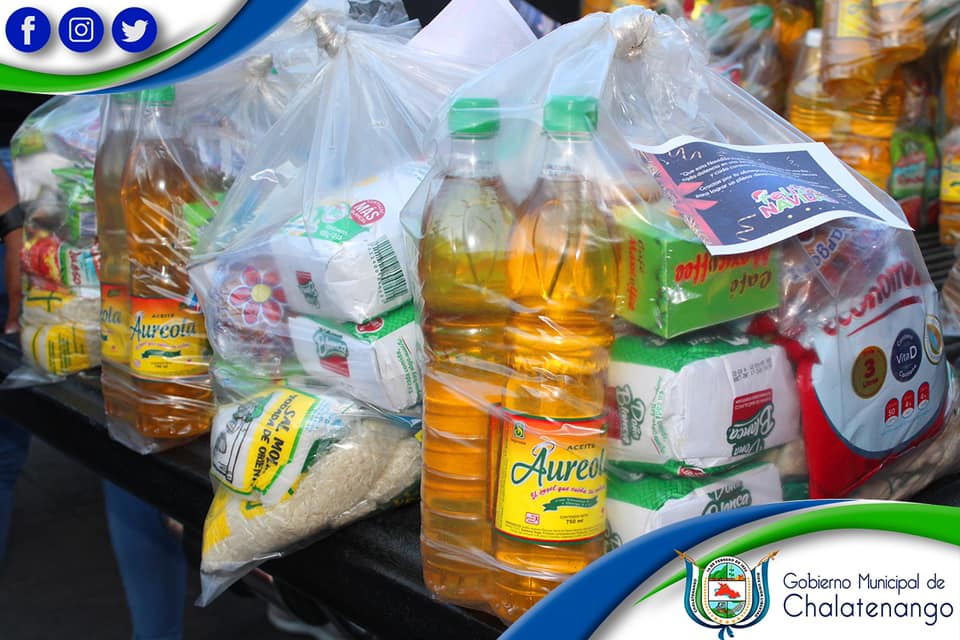 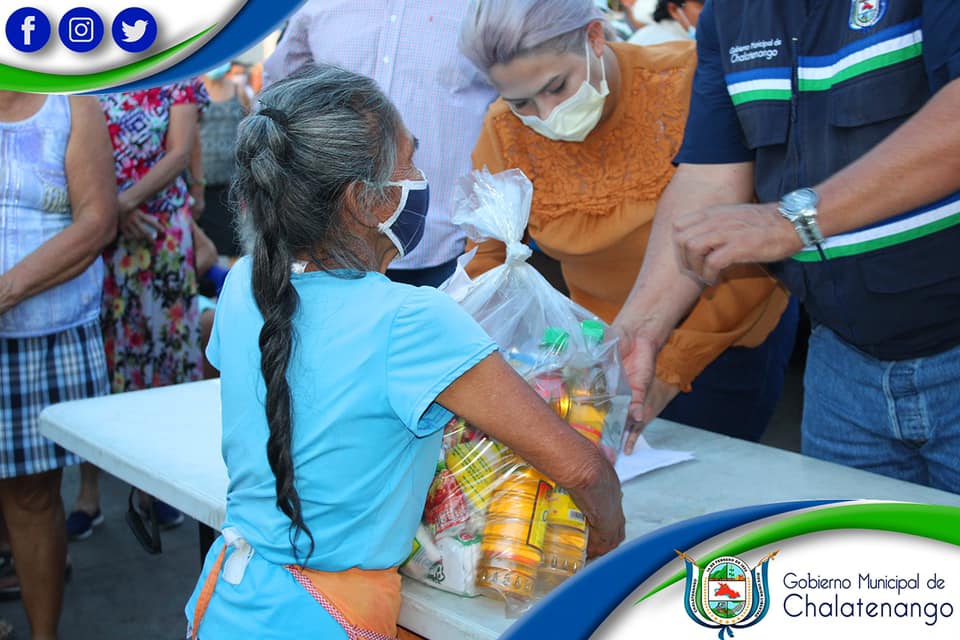 